內容物骰子×1分數代幣×20藍底紙牌×45（維基百科×9，書籍×9，修訂×9，破壞×9，使用×9）紅底紙牌×8（學者×3，學生×5）玩家卡片×2公共區域卡片×1遊戲手冊×1教學指南×1術語說明玩家：參與遊戲的人回合：玩家執行動作的機會，每個回合只能由一個玩家做一件事輪：所有的玩家依序各完成一回合，即為一輪局：每一次完成計分即為一局結束，每一局至少包含一輪，至多沒有輪數上限角色方格：每個玩家各自使用的區域，用來表示此局中此玩家的身分，可以放置學者牌或學生牌，每一格只能放置一張牌（掀開）編寫方格：每個玩家各自使用的區域，用來表示此玩家在此局中編寫的著作類型，可以放置維基百科牌或書籍牌，任一局內所有的玩家總共只能在一個編寫方格內放置一張牌（掀開）動作方格：每個玩家各自使用的區域，用來放置使用牌以宣告預備計分，同時間所有的玩家總共只能在一個動作方格內放置一張使用牌（掀開）挑戰方格：所有玩家共同使用的區域，用來放置破壞牌，同時間所有的玩家總共只能在挑戰方格內放置一張破壞牌（掀開）場：所有玩家的角色方格、編寫方格、動作方格，以及挑戰方格的總稱（掀開）牌堆：未使用的動作牌，包括維基百科牌、書籍牌、使用牌、破壞牌、修訂牌（覆蓋）角色牌牌堆：未使用的角色牌，包括學者牌及學生牌（覆蓋）手牌：玩家手上持有的牌，最多六張，最少三張，只有持牌玩家自己能看到這些牌棄牌區：放置所有已失效或被玩家丟棄的牌；牌堆用完時，將所有棄牌洗牌後移至牌堆（覆蓋）角色牌棄牌區：放置所有已用畢的學者牌及學生牌；角色牌牌堆用完時，將所有角色牌棄牌洗牌後移至角色牌牌堆（覆蓋）起手：每一局最先行動的玩家學者：角色方格放置著學者牌的玩家學生：角色方格放置著學生牌的玩家發牌：從起手開始，按照順時針方向，從牌堆或角色牌牌堆最上面取一張牌交給玩家棄牌：將手上的一張牌移入棄牌區，表示此回合不做任何具有實質效力的動作補牌：出牌或棄牌後，從牌堆最上面取一張牌加入手牌動作：玩家可以做的事，包括出牌、棄牌、計分（計分時的出牌視為計分的一部分）紙牌說明學者牌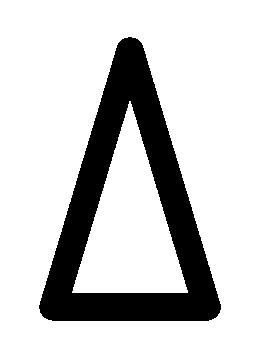 學者投入大量的心力在研究上，深入掌握各種專門知識。學者通常在多年的工作中，累積出可觀的技能與人脈，也有較佳的經濟基礎，把完整的知識寫成書籍；隨著網路科技的演變，現今的學者體認到網路傳播的重要，也願意在自己專研的領域中，貢獻內容到維基百科等網路共筆網站。不論是書籍或者維基百科，學者樂於從任何足夠可靠的來源，探索自己所不熟悉的領域。由於專業素養使然，不論是寫書或者撰寫維基百科內容，學者總是認真以對，堅信自己必須為寫下的每個字負責，所以學者絕對不可能刻意寫下明知錯誤的內容；相反地，當學者看到明顯的錯誤，總是主動提出修正。這種態度也反應在學者撰寫的書籍上，因為學者深信，越多人採用書中的內容，表示書籍作者的可信度也越高。放置：角色方格學者可以出：書籍牌、維基百科牌、使用牌、修訂牌學者強制要出：修訂牌學者不可以出：破壞牌學生牌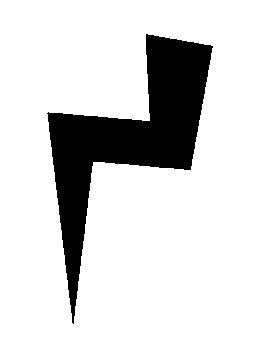 學生對各式各樣的知識充滿飢渴，雖然懂的沒有學者多，但是充沛的精力以及滿腔熱誠，正是學習路途上重要的資產；書籍、網頁、維基百科等，任何可以搜尋到解答的來源，都有學生出沒。對於學生來說，撰寫書籍太過遙不可及，但是不代表學生只能單方面的吸收；拜網路科技所賜，有了人人都可以編輯的維基百科，學生也能夠把到處取得的知識，加以整理，與更多人分享，而且在編輯維基百科內容的過程中，也讓學生與其他人產生更多互動，針對特定的主題深入辯證，是難能可貴的學習方式。然而偶爾會有些學生受到便宜行事的誘惑，為了能夠把課堂作業草草結束，不惜將維基百科上的內容刻意改成錯誤的字句；好在維基百科人人可編修，許多這類的錯誤，很快就會被另一個學生或學者更正。放置：角色方格學生可以出：維基百科牌、使用牌、破壞牌、修訂牌學生不可以出：書籍牌維基百科牌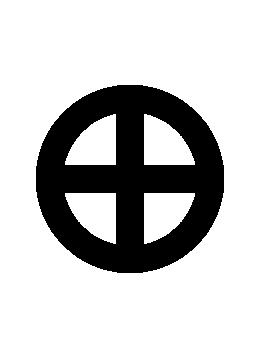 維基百科試圖用共同筆記的方式，來編輯一整部廣大的百科全書。共同筆記的意思是說，每個人都可以參與撰寫，每個讀者同時也是作者；當人數夠多，每個人不慎犯下的錯誤，總有另一個人會發現，改成正確的內容。在維基百科上，每天都有無數的新內容，其中可能包含無數的錯誤，但也有無數的錯誤被修正。不管你是學生或是學者，在維基百科上都是平等的，寫下的內容同樣要有憑有據，同樣受到眾人檢視。有人的地方就有江湖，維基百科難以倖免，有惡意破壞既有內容的人，也有因為人際關係產生的糾紛，幸好維基百科有大量熱情、充滿理想的使用者，這類破壞通常不會維持太久。維基百科跟任何傳統的出版品很不一樣，維基百科是一種「不斷改變」的出版品，每一分每一秒都有變化。沒有人能夠擔保自己看到的維基百科內容，跟另一個人在另一個時間看到的內容一樣；但是這套系統卻能擔保：維基百科絕大多數的內容都是最新的（如果有錯，可能稍後就有人改正）。放置：編寫方格維基百科可以：使用牌、破壞牌、修訂牌使用維基百科時，可能出錯的情況：1～4修訂維基百科錯誤需要的牌數：1書籍牌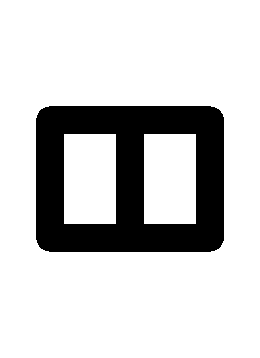 書籍是學者的言論工具，學者利用數百頁以上的篇幅，把特定的知識組織成堅固的系統，傳達給世人。如果另一位學者對書中內容有不同的見解，通常會再寫一本書，宣揚自己的論點。書籍背負著作者的名聲，暢銷書籍意味著知名作者，無形中也對作者日後的言論增添影響力。傳統書籍還有一個重要的特性：同一個版本印刷的每一本書都一模一樣，因此成為學術文件中穩固的參考來源，每個人可以看著相同的字句段落，成為討論研議的基礎，沒有人能夠在展開討論前，把全世界流通的書籍通通竄改成對自己有利的版本。嚴謹的書籍著作經過重重編輯、校對、同儕審閱，絕大多數的錯誤在這個過程中都會化為烏有，但是錯誤疏漏在所難免，對於書籍這可是個大問題；如果一本書的印刷量是三千本，就算出版隔天發現了錯字，也必須眼睜睜地看著三千本書銷售一空、到達讀者手上，才能趁著再版時訂正錯誤。在某些發展迅速、一日千里的領域當中，印出的書還沒賣出一半，書中的資訊已經跟不上時代，導致銷售量變差，遏阻再版更新的機會，相當可惜。放置：編寫方格書籍可以：修訂牌、使用牌書籍不可以：破壞牌使用書籍時，可能出錯的情況：1修訂書籍錯誤需要的牌數：2使用牌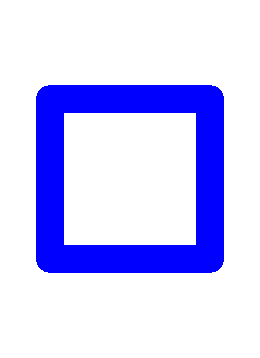 任何內容，終究要被使用才有價值。不同的內容有不同的用法，不同的人有不同的使用需求，諸如在爭辯之中增添說服力、完成課堂作業、學習新知等。任何人有上述需要，都可以翻閱書籍，也可以使用維基百科，沒有任何限制。放置：動作方格出牌條件：場上已有維基百科牌或書籍牌不可出牌條件：場上已有使用牌或破壞牌失效條件：輪到出牌玩家時，場上有破壞牌，玩家手上沒有修訂牌或不願意出修訂牌，則需棄一張牌，並將破壞牌與使用牌一起移至棄牌區效果：輪到出牌玩家時，只要場上沒有破壞牌，此回合即可計分破壞牌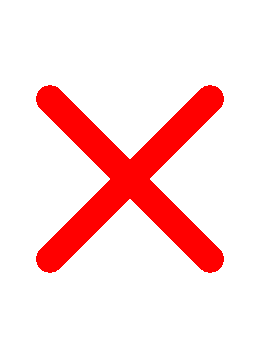 維基百科這種共筆網頁的特性是：任何人都可以讓它變好，也可以讓它變壞。通常使用者的內在道德信仰會讓他們寫出自己信服的內容，但是偶爾人類的某些慾望會超越這些道德束縛，例如刪去不利名聲的部分、吹噓未經確認的資料、捏造事實編寫的惡作劇等。這種事情隨時都有可能發生，也許有人剛修正一段資訊，下一秒又變成錯誤的版本；不管什麼時候閱讀維基百科，都得反覆檢驗其內容，這是所有維基百科使用者必須背負的責任與義務。放置：挑戰方格出牌條件：場上已有維基百科牌不可出牌條件：學者、場上已有破壞牌失效條件：修訂牌效果：輪到出使用牌的玩家時，若無法使破壞牌失效，則該玩家需棄一張牌，並將破壞牌與使用牌一起移至棄牌區；若場上並無使用牌，則此破壞牌失效前，沒有任何玩家可以出使用牌修訂牌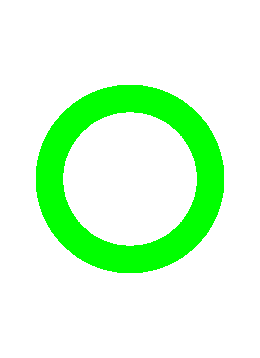 共筆網頁會把所有的變動過程記錄下來，維基百科的使用者能夠輕易還原網頁內容，而且也有一群熱誠的編輯，不定期檢視各頁內容是否來源清楚、正確。使用維基百科時，如果發現內容有誤，不必等別人出手，自己就可以修正。書籍的修訂門檻較高，每本書都有負責的編輯人員，蒐集讀者回報的種種錯誤，交給作者整理；修訂的工作實際落在少數幾個人身上，而且直到再次印刷時，才有機會換上更正後的內容。學者對於自己的專業領域如數家珍，發現有錯誤的內容時如坐針氈，正所謂能力越大責任也越大，不論是修訂維基百科，或者是提出書籍謬誤，儼然已成為今日學者的例行公事。放置：與破壞（若有）一起移至棄牌區出牌條件：場上已有破壞，或計分判定內容有錯強制出牌條件：學者修訂維基百科：出一張修訂牌修訂書籍：出兩張修訂牌（僅可補牌一張）計分說明任何玩家打出計分牌後，之後輪到該玩家，且場上沒有破壞牌，計分牌也沒有移至棄牌區時，即可展開計分，並結束目前這一局。計分時要由打出計分牌的玩家擲骰子。如果編寫方格中是維基百科，擲出5或6表示內容沒有出錯，打出計分牌的玩家可得一分。如果編寫方格中是書籍，擲出2、3、4、5、6都表示內容沒有出錯，打出計分牌的玩家可得一分，打出書籍牌的玩家也可得一分；如果打出計分牌的玩家剛好也是打出書籍牌的玩家，則總共可得兩分。如果編寫方格中是維基百科且擲出1、2、3、4，或者編寫方格中是書籍且擲出1，表示欲使用的內容在最後關頭出現錯誤，此時打出計分牌的玩家可再打出一張修訂牌來修正維基百科，或打出兩張修訂牌來修正書籍，按照前述內容沒有出錯的情況，打出計分牌的玩家得一分，打出書籍牌的玩家也得一分，再把打出的修訂牌移至棄牌區。如果最後關頭沒有成功修正，則沒有任何玩家可以得分，此時仍然完成計分，結束目前這一局，展開下一局。卡片說明公共區域卡片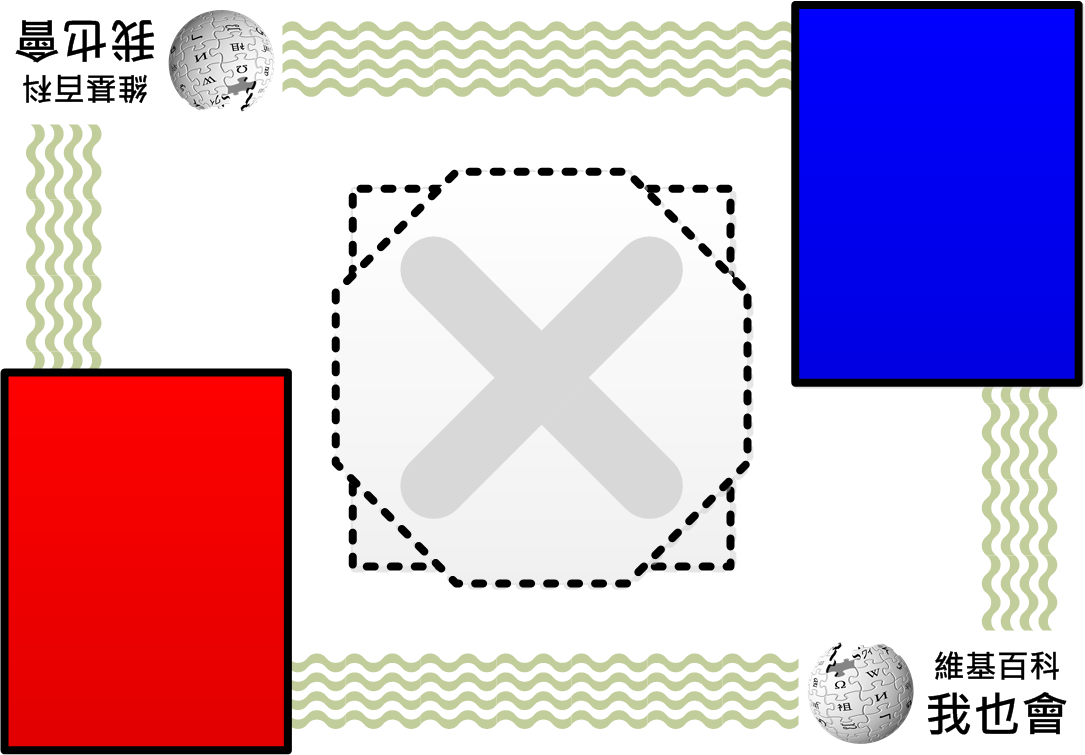 玩家卡片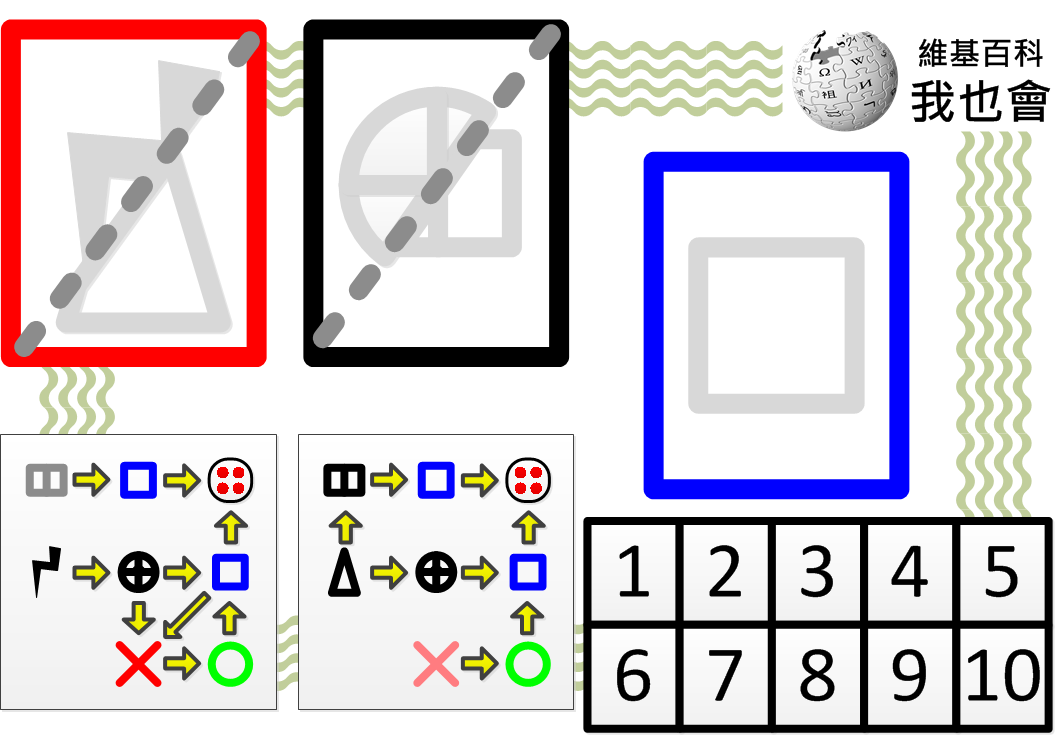 開局準備每個玩家分別擲骰子，數字最大者為起手；如果有多位玩家數字一樣大，這些玩家可再次擲骰子，直到剩下一位玩家為止。從起手按順時針方向發動作紙牌（藍底），使每位玩家手上均有五張動作紙牌，只有玩家自己可以看牌。每一局的開始，從起手按順時針方向發一張角色紙牌（紅底），掀開來並置於玩家卡片的角色方格。其餘未用到的動作紙牌背面朝上疊成一疊，稱為牌堆；未用到的角色紙牌也是背面朝上疊成一疊，稱為角色牌牌堆。用畢或棄掉的動作牌要覆蓋於棄牌區，用畢的角色牌要覆蓋於角色牌棄牌區。若牌堆的牌用完，取棄牌區所有的牌，洗牌後作為新的牌堆；同樣地，若角色牌牌堆的牌用完，取角色牌棄牌區所有的牌，洗牌後作為新的角色牌牌堆。規則從「起手」開始，按照順時針方向出牌，或棄牌到棄牌區如果沒有可以出的牌，可以棄一張牌到棄牌區每次出牌或棄牌，均從牌堆最頂端取一張牌至手牌，但出兩張牌的情況也只能補一張牌手牌少於三張時，可從牌堆最頂端取牌，把手牌補足六張每局都要從「維基百科」或「書」開始。若輪到的玩家手牌中有「書」（且玩家角色是「學者」）或「維基百科」，就一定要出，並放置在自己玩家卡片的編寫方格；如果沒有可出的牌，則棄牌並輪下一位玩家出牌場上最多只能有一張「維基百科」或「書」場上出現「維基百科」或「書」後，接下來的玩家可以出「破壞」（限學生使用，限用於維基百科）或「使用」場上最多只能同時有一張「使用」出「使用」時，將牌放置在動作方格，宣告準備要計分場上出現「破壞」時，就不能出「使用」，也不能再出「破壞」場上出現「破壞」時，接下來的玩家可以出「修訂」，將「破壞」及「修訂」一起移到棄牌區場上出現「破壞」時，角色為「學者」的玩家若手上有「修訂」一定要出下一次輪到出「使用」的玩家出牌時，若場上沒有「破壞」，表示使用成功，可以計分，並將「維基百科」或「書」連同「使用」一起移到棄牌區，結束這一局下一次輪到出「使用」的玩家出牌時，若場上仍有「破壞」，可以出「修訂」，將「破壞」及「修訂」一起移到棄牌區並輪下一位玩家出牌，否則就要將「破壞」與「使用」一起移到棄牌區，表示使用失敗，再棄一張牌並輪下一位玩家出牌計分時，出「使用」的玩家要先擲骰子，如果擲出的數字為2到6（書）或5到 6（維基百科），表示內容正確，可以得到一分，結束這一回合；如果用的是「書」，出書籍牌的玩家也可以得到一分計分時若骰子擲出的數字為1（書）或1到4（維基百科），表示內容有錯，此時玩家可以出「修訂」將錯誤修正而得分，否則計為得到0分（寫書的玩家也得到0分），無論如何均結束這一回合修正維基百科的錯誤只需要一張「修訂」牌，修正的錯誤則需要兩張「修訂」牌；不管用掉幾張修訂牌，都只能從牌堆頂端補回一張牌完成計分（不管有沒有得分）的玩家，即為下一回合的起手新的回合開始時，先將所有玩家的角色牌移至棄牌區，並從起手開始，重新按照順時針方向再發一張角色紙牌（紅底），掀開來置於玩家卡片的角色方格遊戲目標最先拿到十分的玩家獲勝多人模式遊戲可以兩人、四人、六人、八人等模式進行，超過兩人時，每多兩人需多併入一副紙牌，玩家與正對面的玩家結為一隊，最先合計拿到十分的玩家隊伍獲勝；即使是同一隊的玩家，也不可以向彼此揭露手牌遊戲之後，想一想你比較喜歡當學者還是學生？為什麼？你比較喜歡書籍牌還是維基百科牌？為什麼？你比較常出書籍牌還是出維基百科牌？為什麼？你覺得維基百科牌哪裡好？哪裡不好？人多的時候，遊戲玩起來有什麼不同？抽一張牌，說這張牌的故事、這張牌跟其他牌之間的關係、你怎麼用這張牌抽一張牌畫成心智圖得分的意義？